ОПШТИ ПОДАЦИ О ПОДНОСИОЦУ ПРИЈАВЕна Јавни конкурс за финансирање и суфинансирање програма и пројеката од јавног интереса које реализују удружења у области заштите животне средине на територији града Ниша у 2020. години Е-mailПреглед реализованих пројеката удружењаА) Преглед за последње три годинеБ) Наведите претходне најважније пројекте удружења (уколико их је било) и, по могућству, пројекте из тематске области који се односе на заштити животне средине на територији града НишаИЗЈАВА ПОДНОСИОЦА ПРИЈАВЕ(која се односи на податке о пројекту)Ја, доле потписани, одговоран за пројекат ___________________ (уписати назив пројекта) у име удружења ____________________________________ (уписати назив удружења) – као носиоца пројекта потврђујем да су:(а) информације изнете у пријави  тачне; (б) да носилац пројекта и његови партнери (уколико их има, уписати њихове тачне називе, матични број и ПИБ) испуњава све услове из конкурсне документације ради учешћа на Јавни конкурс за финансирање и суфинансирање програма и пројеката од јавног интереса које реализују удружења у области заштите животне средине на територији града Ниша у 2020. години ; (в) да носилац пројекта и особе предвиђене за реализацију пројекта имају професионалне компетенције и наведене квалификације.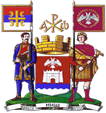 РЕПУБЛИКА СРБИЈАГрад Ниш Градска управа града НишаСекретаријат за заштиту животне срединеНиколе Пашића 24Ниш                   Образац  број 1Пун назив и седиште подносиоца пријавеНазив пројекта Датум ОПШТИ ПОДАЦИ О ПОДНОСИОЦУ ПРИЈАВЕОПШТИ ПОДАЦИ О ПОДНОСИОЦУ ПРИЈАВЕОПШТИ ПОДАЦИ О ПОДНОСИОЦУ ПРИЈАВЕОПШТИ ПОДАЦИ О ПОДНОСИОЦУ ПРИЈАВЕОПШТИ ПОДАЦИ О ПОДНОСИОЦУ ПРИЈАВЕПун назив подносиоца пријаве (како је наведено у акту о регистрацији удружења)Пун назив подносиоца пријаве (како је наведено у акту о регистрацији удружења)Пун назив подносиоца пријаве (како је наведено у акту о регистрацији удружења)Пун назив подносиоца пријаве (како је наведено у акту о регистрацији удружења)Пун назив подносиоца пријаве (како је наведено у акту о регистрацији удружења)Седиште и адреса удружењаСедиште и адреса удружењаСедиште и адреса удружењаСедиште и адреса удружењаСедиште и адреса удружењаНазив општине и поштански бројНазив општине и поштански бројНазив општине и поштански бројНазив општине и поштански бројНазив општине и поштански бројПравни статус удружењаПравни статус удружењаПравни статус удружењаПравни статус удружењаПравни статус удружењаГодина оснивањаМатични бројМатични бројМатични бројПИББрој и датум важеће регистрације (број и датум решења издатог од АПР-а) Број и датум важеће регистрације (број и датум решења издатог од АПР-а) Број и датум важеће регистрације (број и датум решења издатог од АПР-а) Број и датум важеће регистрације (број и датум решења издатог од АПР-а) Број и датум важеће регистрације (број и датум решења издатог од АПР-а) E-mail адресаE-mail адресаВеб сајтБрој телефона Број телефона Број рачуна удружења код Управе за трезорБрој рачуна удружења код Управе за трезорКонтакт особа надлежна за овај пројекат (име и презиме, функција у удружењу, функција у пројекту, контакт телефон)___________________________________________________________________________Контакт особа надлежна за овај пројекат (име и презиме, функција у удружењу, функција у пројекту, контакт телефон)___________________________________________________________________________Контакт особа надлежна за овај пројекат (име и презиме, функција у удружењу, функција у пројекту, контакт телефон)___________________________________________________________________________Контакт особа надлежна за овај пројекат (име и презиме, функција у удружењу, функција у пројекту, контакт телефон)___________________________________________________________________________Контакт особа надлежна за овај пројекат (име и презиме, функција у удружењу, функција у пројекту, контакт телефон)___________________________________________________________________________ПОДАЦИ О ЛИЦУ ОВЛАШЋЕНОМ ЗА ЗАСТУПАЊЕ УДРУЖЕЊА,ПРЕДСТАВЉАЊЕ И ТАЧНОСТ ИЗНЕТИХ ПОДАТАКАПОДАЦИ О ЛИЦУ ОВЛАШЋЕНОМ ЗА ЗАСТУПАЊЕ УДРУЖЕЊА,ПРЕДСТАВЉАЊЕ И ТАЧНОСТ ИЗНЕТИХ ПОДАТАКАПОДАЦИ О ЛИЦУ ОВЛАШЋЕНОМ ЗА ЗАСТУПАЊЕ УДРУЖЕЊА,ПРЕДСТАВЉАЊЕ И ТАЧНОСТ ИЗНЕТИХ ПОДАТАКАПОДАЦИ О ЛИЦУ ОВЛАШЋЕНОМ ЗА ЗАСТУПАЊЕ УДРУЖЕЊА,ПРЕДСТАВЉАЊЕ И ТАЧНОСТ ИЗНЕТИХ ПОДАТАКАПОДАЦИ О ЛИЦУ ОВЛАШЋЕНОМ ЗА ЗАСТУПАЊЕ УДРУЖЕЊА,ПРЕДСТАВЉАЊЕ И ТАЧНОСТ ИЗНЕТИХ ПОДАТАКАИме и презимеИме и презимеИме и презимеИме и презимеИме и презимеФункцијаФункцијаФункцијаФункцијаФункцијаАдреса и општинаАдреса и општинаАдреса и општинаАдреса и општинаАдреса и општинаБрој телефонаБрој телефонаБрој телефонаБрој телефонаБрој телефонаПОДАЦИ О ПРОГРАМСКОМ ОПРЕДЕЉЕЊУ УДРУЖЕЊАУкратко описати историјат, мисију организације, приоритетне области и ниво деловања Умреженост/сарадња са другим удружењимаНазив мреже или удружења/организације у земљи чији је удружење, као подносилац Пријаве, члан ________________________________________________________________________(сажето описати осовни циљ мреже и име удружења или организације која представља водећу организацију мреже, уписати линк на коме се могу пронаћи подаци о саставу мреже/чланству у мрежи)Назив међународних организација чији је удружење члан_________________________________________________________________________(по истом принципу као претходно, дати основне податке о мрежи, тј. међународној организацији)Удружење није члан ни једне мрежеПОДАЦИ О ПРЕТХОДНОМ ИСКУСТВУ УДРУЖЕЊА у области заштите животне средине, и посебно, у области заштите животне средине на територији града НишаГодина Број пројекатаТематска областУкупан буџет2019.2018.2017.Назив пројектаГодина реализацијеЦиљ пројекта и најзначајнији резултати пројектаКорисници пројекта – циљна група/е и величина циљне групеМесто/а (општина/е) обухваћене пројектомУкупна вредност пројектаИзвори финансирања – навести донаторе и контакт особу која је испред донатора пратила пројекатИме и презиме лица овлашћеног за заступање удружењаФункција у удружењуПотпис и печат одговорног лица ________________________________Датум и место